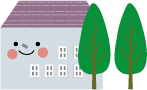 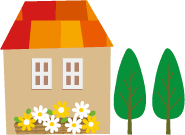 の・をいているときブロック、、、ガラス、、れた、マンホールのそばからぎでれよう。・ではりに乗っていれば、りのいすやすりにつかまろう。やにたとはぐれないようにをつなごう。や、マンホールのそばではきでそのかられよう。がるにいところにげよう。けがをしたとき、ちがいとき「けてシート」をせてにしてもらおう。トイレにきたいとき、のどがいたときコンビニやガソリンスタンドにこう。ではさんのうとおりにしよう。・バスのではさんのうとおりにしよう。・にはりません。バスのではのうとおりにしよう。おではさんのうとおりにしよう。ではきなやによりかかり、さんのうとおりにしよう。危険が分からない（想像することが苦手）○先の見通しや待つことが難しい○場の雰囲気を読むことが苦手○災害の怖さや避難の必要性が理解しにくい　など困っていることが伝えられない（言葉のやり取りが難しい）○声をかけても反応しなかったり、オウム返しだったりする（安否確認などでは特に注意が必要）○一斉に伝えるだけでなく個別の声掛けが必要○話し言葉がない方もいる　　　　　　　　などいつもと違う状況で不安になる（慣れたことしか安心できない）○スケジュールの変更や場所が違うと落ち着きがなくなる○普段できることもできなくなる　　　　　　など私の場合私の場合私の場合必要なけがの治療や服薬を嫌がることがある（感覚が過敏または鈍感）○体に急に触られることを嫌う○痛みに鈍感でケガをしていても気が付かない○日ごろから薬を飲んでいる方もいる　　　　など避難所生活になじめない○人と上手にかかわることができにくい○集団行動がとりにくい（集団が苦手）○大きな声・音・子供の泣き声におびえる　　などその他私の場合私の場合